Det var 27 medlemmer til stede på møtet.Dagsorden/sakslista: 1. Åpning og konstituering			5.  Innkomne forslag2. Årsberetning 2021			               6.  Budsjett 20223. Regnskap 2021				 7.  Valg4. Arbeidsplan 2022Ad 1. Åpning og konstitueringNestleder ønsket alle velkommen til årsmøtet.
Medlemmer som hadde avgått ved døden siste år ble minnet med et minutts stillhet. Vedtak: Kunngjøring, innkalling og dagsorden godkjent Som møteleder og møtesekretær ble valgt Hermund Dalvik og Paul Pedersen
Ad 2. ÅrsberetningMøteleder gikk gjennom styrets årsberetning punktvis. 
Vedtak: 
Årsberetningen ble enstemmig godkjentAd 3. Regnskap Økonomiansvarlig gikk gjennom regnskapet punkt for punkt. Regnskapet viste et overskudd på kr.  8.586,18 og en balanse på kr. 89.328,95.Revisjonen hadde ingen merknader. 
Vedtak: 
Regnskapet ble enstemmig godkjent.Ad 4. Arbeidsplan Utarbeidet arbeidsplanen for perioden 2022-2024 ble gjennomgått av møtesekretæren. Oppgavene for inneværende år ble spesielt kommentert. Vedtak: 
Arbeidsplan ble enstemmig vedtatt.Ad 5. Innkomne forslag Det var ikke kommet inn noen forslag innen den oppsatte tidsfrist.Ad 6. Budsjett Forslag til budsjett for 2022 ble framlagt og gjennomgått. Det viser en inntekt på kr 65.400.- og en utgift på kr. 58.200.- hvilket gir et overskudd på kr. 7.200.-Vedtak: 
Budsjett for 202 2 ble enstemmig vedtatt.Ad 7. ValgValgkomitéens forslag til poster som var på valg ble lagt fram. Leder:			Hermund DalvikNestleder/sekretær:  	Paul PedersenRegnskapsfører:	Gerd SolborgStyremedlem:		1.Wera Dahle Jensen og 2.Rolf NilsenVaramedlemmer:	Bodil Berglund Søreng, Jan Indrevik og Frank HarlandValgkomite:		Intet forslag fra valgkomiteen.Vedtak:
Etter valgene består styret av:Leder: 			Hermund Dalvik 		(valgt for 2022-2023 )Nestleder/Sekretær	Paul Pedersen		 	(valgt for 2022-2023)Økonomiansvarlig: 	Gerd Solborg			(ikke på valg- på valg 2023)Styremedlem:		Wera Dahle Jensen		(valgt for 2022-2023)Styremedlem:		Rolf Nilsen			(ikke på valg – på valg 2023)Varamedlemmer:	Bodil Berglund Søreng		(valgt for 2022-2023)			Jan Indrevik og Frank Harland	(begge på valg i 2023)Revisorer:		Bjørg Friis og Gunhild Skavland 	(begge på valg i 2024)Valgkomite		Utnevnes av styret,
Lederen erklærte årsmøtet for hevet kl 1330Paul Pedersen
møtesekretærProtokollen undertegnes av:---------------------------------------------		--------------------------------------------Valgt til å underskrive protokollen		Valg til å underskrive protokollen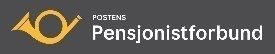 Postpensjonistene i TromsøOrg.nr.: 996 787 397PROTOKOLL FRA ÅRSMØTE 
17. mars 2022 kl 1100, sted Herakleum Tromsø